Zajęcia rozwijające komunikowanie sięKlasa II, III Szkoła Podstawowa Specjalna Nr 4 dla uczniów z niepełnosprawnością intelektualną w stopniu umiarkowanym i znacznymNazwisko i imię nauczyciela: Kondraciuk Elżbieta el.kondraciuk@wp.pldata realizacji: realizacji: 19.05.2020 r. , 22.05.2020 r.Temat: Jedzenie i picie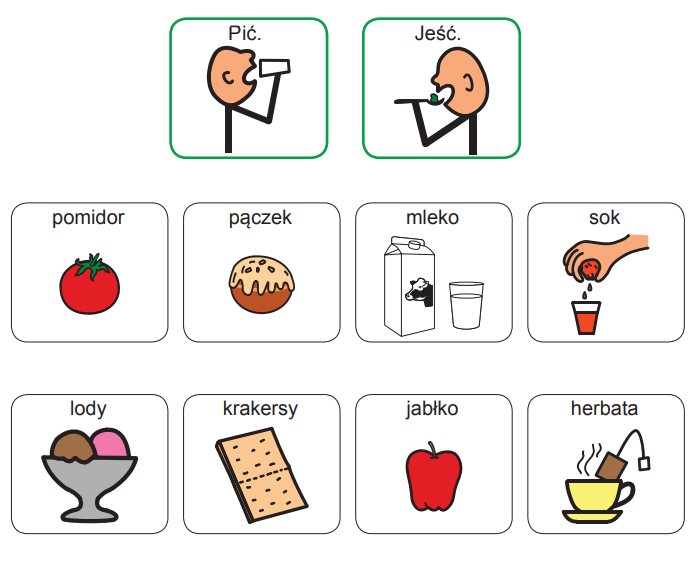 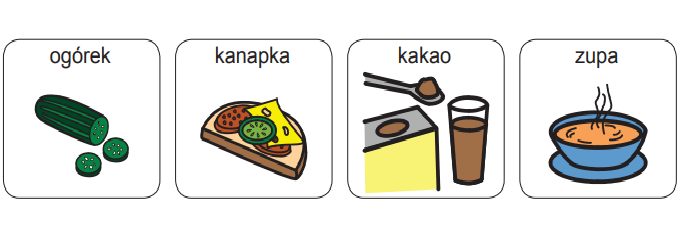 Co jest do picia? Co jest do jedzenia? Pomyśl i połącz.